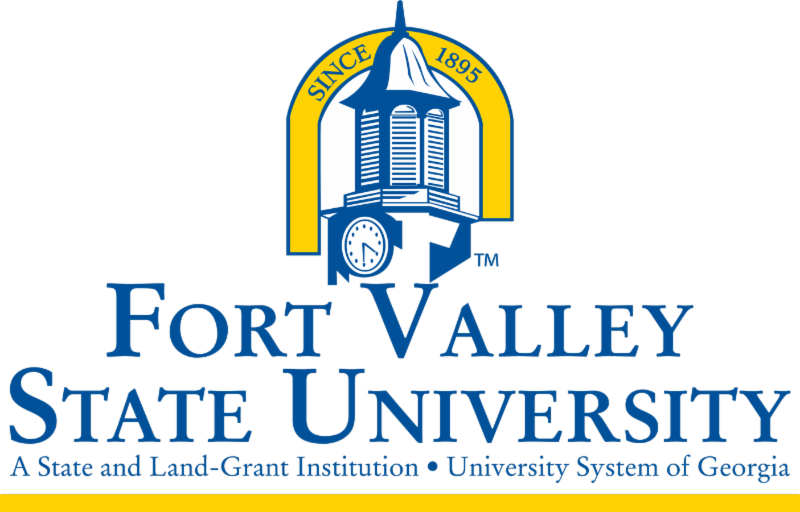 POLICY APPROVAL FORMThis form must accompany ALL requests for new Fort Valley State University policies or for revisions to be made to an existing policy.  Please attach the new or revised policy with changes tracked.		New or Revised Policy?  New	  Revised  Reason for New Policy or Requested Revision (check all that apply)  New Initiative	 Changes to Law    Accreditation Requirement    Other:      Rationale: As the responsible AUTHORIZED SIGNATORY for the Policy’s requesting department, I certify that I have discussed this policy addition/change with the appropriate employees and believe the change is in the best interest of Fort Valley State University. REVIEWED BY:Return this completed form to Legal Affairs and Risk Management with a copy of the Policy and the completed Policy Routing Form. Title of Policy: 
     Subject Matter/Applies to:
     Area (VP/Div):
     Next level Approval (Chair/Dean/VP):      Signature:Date:     Compliance/Legal:      Signature:Date:      Cabinet Review:DATE:      